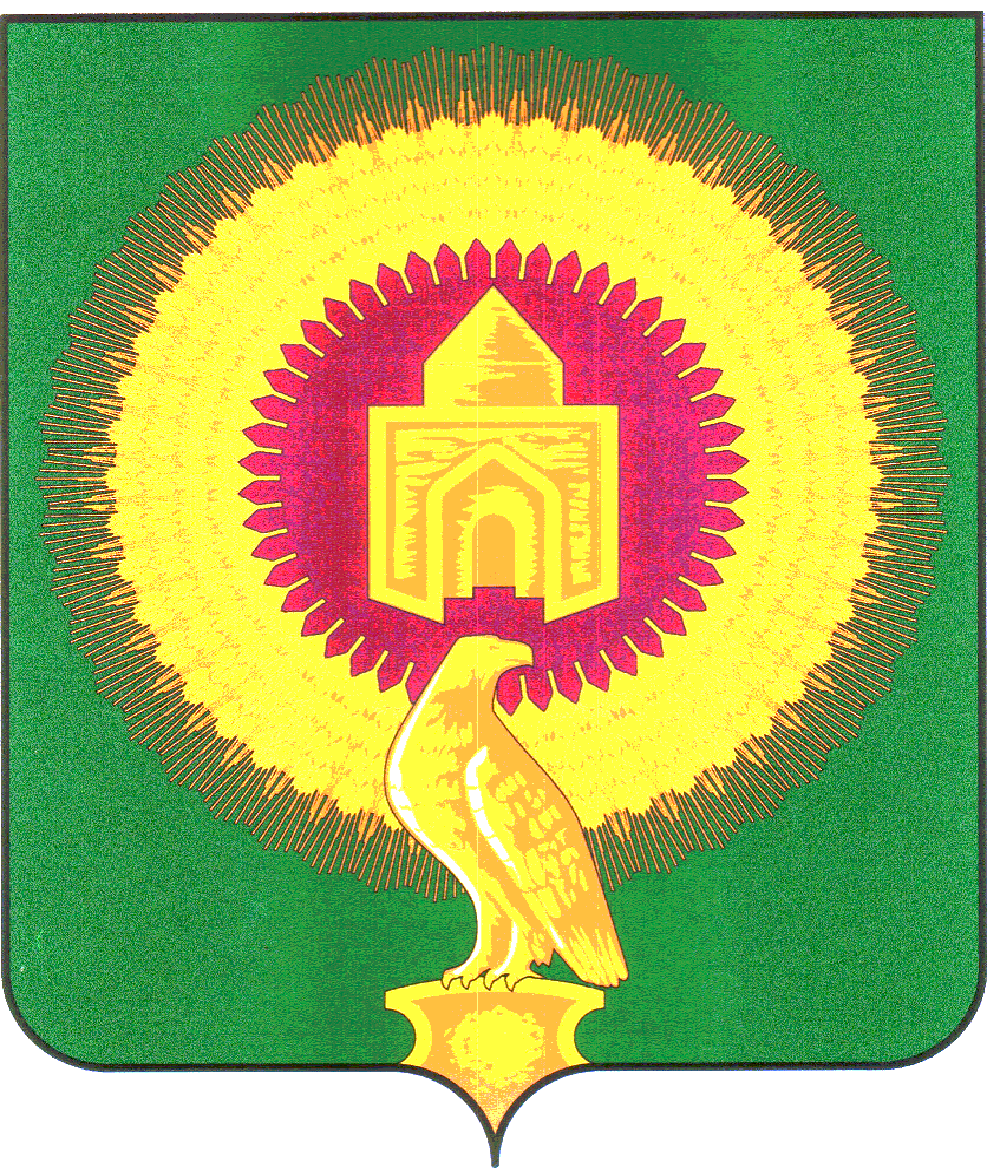 АДМИНИСТРАЦИЯ ЛЕЙПЦИГСКОГО СЕЛЬСКОГОПОСЕЛЕНИЯ ВАРНЕНСКОГО МУНИЦИПАЛЬНОГОРАЙОНА ЧЕЛЯБИНСКОЙ ОБЛАСТИПОСТАНОВЛЕНИЕО внесении изменений в муниципальную программу «Благоустройство на территории Лейпцигского сельского поселения Варненского муниципального района Челябинской области»ПОСТАНОВЛЯЕТ:1. Внести в муниципальную программу «Обеспечение первичных мер пожарной безопасности на  территории Лейпцигского сельского поселения Варненского муниципального района Челябинской области», утвержденную постановлением  от 20 ноября 2020г. № 33/1.1) позицию паспорта муниципальной программы, касающуюся объемов бюджетных ассигнований, изложить в следующей редакции:2) " раздел V "Ресурсное обеспечение муниципальной программы" изложить в следующей редакции:"Объем финансирования муниципальной программы составляет 529,37 тысяч рублей, в том числе по годам:	  2021 год – 529,37 тысяч рублей;	  2022 год – 0,0 тысяч рублей;  2023 год – 0,0 тысяч рублей."3) приложение 1"Перечень мероприятий муниципальной программы" к программе "Обеспечение первичных мер пожарной безопасности на территории Лейпцигского сельского поселения Варненского муниципального района Челябинской области" изложить в редакции, согласно приложению 1 к настоящему постановлению. 2. Настоящее постановление вступает в силу после его  подписания и обнародования.3. Настоящее постановление подлежит официальному опубликованию.4. Контроль за исполнением настоящего постановления оставляю за собой.Глава Лейпцигскогосельского поселения	Пискунова Э.Т.                                                                                                                                                                                                                                      Приложение 1                                                                                                                                                                                                       к постановлению администрации                                                                                                                                                                                                    Лейпцигского сельского поселения                                                                                                                                                                                                 Варненского муниципального района                                                                                                                                                                                                                           Челябинской области                                                                                                                                                                                                                         от 09 июля 2021г. № 25                                                                                                                                                                                                                                       Приложение 1                                                                                                                                                                                                              к муниципальной программе«Обеспечение первичных мер пожарной безопасности на территории Лейпцигского сельского поселения Варненского муниципального района Челябинской области»Перечень мероприятий муниципальной программы«Благоустройство территории Лейпцигского сельского поселения Варненского муниципального района Челябинской области»тыс.руб.от 14 июля 2021 года            № 28Объемы бюджетных ассигнований муниципальной  программыОбъем финансирования муниципальной программы за счет средств бюджета поселения составляет  529,37  тысяч рублей, в том числе по годам:       2021 год – 529,37 тысяч рублей; 2022 год – 0,0 тысяч рублей;2023 год – 0,0 тысяч рублей№ п/пНаименованиемероприятияСрок исполненияОбъем финансированияОбъем финансированияОбъем финансированияОжидаемый результатОтветственный исполнитель№ п/пНаименованиемероприятияСрок исполнения2021 год2022 год2023 годОжидаемый результатОтветственный исполнитель123456781.Освещение населённых пунктов2021-2023 годы205,30- улучшение качества уличного освещения;- снижение аварийности на дорогах, преступностиАдминистрация Лейпцигского сельского поселения 2.Обслуживание и ремонт сетей уличного освещения2021-2023 годы234,43- улучшение качества уличного освещения;- снижение аварийности на дорогах, преступностиАдминистрация Лейпцигского сельского поселения 3Приобретение ламп уличного освещения2021-2023 годы81,14- улучшение качества уличного освещения;Администрация Лейпцигского сельского поселения 4Уборка территории,  озеленение территории2021-2023 годы8,50- поддержка порядка на территории поселения;- улучшение эстетического вида поселенияАдминистрация Лейпцигского сельского поселения 5Содержание детских площадок2021-2023 годы- поддержка порядка- снижение аварийных ситуацийАдминистрация Лейпцигского сельского поселения 529,37